Selbsteinschätzung 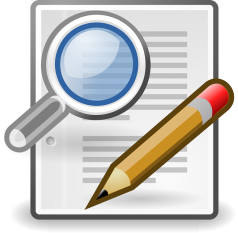 Leistungserhebung und Leistungsbewertungim kompetenzorientierten Unterricht Soziales.